Sunday, February 10th, 20195th Sunday after the EpiphanyWinter Series Week 310:30 AMIf you are our guest this morning, we welcome your children to participate with Columbakids during service. Supervised Nursery (ages 0-3) is available.Congregational responses are in bold print* Please rise in body or in spiritWE GATHER TO WORSHIP GODThe PreludeCall to Worship L: We have come to worship the living God,P: who calls us to witness God’s goodness.L: We have come to praise the almighty God,P: who answers the forces of hatred and pain with the power of healing.L: We have come to worship God, the all-gracious,P: who calls us to follow.*Hymn: “O servants of God”                                            #459             Prayer of ApproachResponsive Prayer of ConfessionL: Having recalled who you are, O God, we remember and confess who we have been:P: Loving and forgiving God, we confess the grief we cling to, the shallowness of our love and the shortsightedness of our vision. We have been silent when we should have spoken and we confess that we have said things we should not have; we have been deaf to good news and blind to the needs of the people around us. Forgive who we have been, amend who are and direct who we shall be. These things we pray in Jesus’ name.Words of Assurance Our Church Family at WorkWE HEAR GOD’S WORD*Hymn: “Open my eyes that I may see”                           #500Children may proceed to their program after the singing of this hymn!Ministry of MusicUnison Prayer for UnderstandingGod of wisdom, by the power of your Holy Spirit, open our ears to the call of your voice and our eyes to the dawning of a new day. Stir in our hearts and minds and let us learn the truth of your good news. AmenScripture Reading: Psalm 138Hymn: “Follow me the Master said”                     #645 Vv.1-2Scripture Reading: Luke 5:1-11MeditationHymn: “Follow me the Master said”                    #645 Vv. 3-4Scripture Reading: 1 Corinthians 15:1-11MeditationWE RESPOND TO GOD’S WORDHymn: “You walk along our shoreline”          #753 (Tune 218)Statement of Faith: The Apostles’ Creed (1988)I believe in God, the Father almighty, creator of heaven and earth.I believe in Jesus Christ, God’s only Son, our Lord, who was conceived by the Holy Spirit, born of the Virgin Mary, suffered under Pontius Pilate, was crucified, died, and was buried; he descended to the dead.On the third day he rose again; he ascended into heaven, he is seated at the right hand of the Father, and he will come to judge the living and the dead.I believe in the Holy Spirit, the holy catholic Church, the communion of saints, the forgiveness of sins, the resurrection of the body, and the life everlasting. Amen*We present our Offerings to God                                   #774Prayer of DedicationPrayers of the People with the Lord’s PrayerOur Father, who art in heaven, hallowed be thy name.Thy kingdom come, thy will be done on earth as it is in heaven. Give us this day our daily bread, and forgive us our debts as we forgive our debtors.And lead us not into temptation, but deliver us from evil.For thine is the kingdom, the power and the glory, forever. Amen.*Hymn: “At the dawning of salvation”                               #248WE GO OUT TO SERVE GOD*The Benediction*Closing Chorus: “Lord, let us now depart in peace”Lord, let us now depart in peaceWho in thy name are gathered hereDisclose the brightness of thy faceAnd forever be nearAmen                             Words: Source Unknown Music: George WhelptonThe PostludeTHIS WEEK AT ST. COLUMBAMonday - Monday Night Bible Study 7:30 PMCOMING EVENTSSunday February 17th – Fun Family EventTuesday February 19 – F & M MeetingSunday February 24th – Annual Meeting after Service & Light                                          LunchThursday February 28th – Quilts for Cancer 10 AM                                          Session Meeting 6:30 PMANNOUNCEMENTSREMEMBER GENTLEMEN: CHOIR PRACTICE – after service today.FAMILY FUN DAY – FEBRUARY 17TH – after the Worship Service for an afternoon of family fun! Our first Family Fun Day (hopefully one of many!) will be an afternoon of favourite board games.  Bring a snack to share and we will enjoy time of fellowship and fun with our youngest members of the congregation. Everyone is welcome! ANNUAL CONGREGATIONAL MEETING TO TAKE PLACE ON FEBRUARY 24TH FOLLOWING WORSHIP SERVICE AND LIGHT LUNCH.There is a Sign-Up Sheet for Sandwiches and/or squareson the Bulletin Board in narthex next to elevator.ANNOUNCEMENTS2019 LENT STUDY… “JESUS’ FINAL WEEK” is an eight-week study that will begin on February 26th, Tuesday afternoons at 1:30 p.m., the final session being the Tuesday of Holy Week. Join for discussion about the events of that week in which God changed the world. We will hear from each of the four Gospel writers to gain meaningful perspective on Jesus’ experiences as he looked toward the cross. Please let the office know if you plan to attend so resources can be prepared. The study is also set up for individual study for those unable to attend the group. A Tuesday evening session will also be offered if there is enough call for it. Please speak to the office if you would prefer an evening session. WORLD DAY OF PRAYER for 2019 will be held on Friday, March 1st at the Emmanuel United Church, 458 Ashley Street, Foxboro, On at 2PM.  If anyone would like to take part in this service and or be part of the choir please contact Cheryl Mound at 613-395-0914.LET’S FILL THIS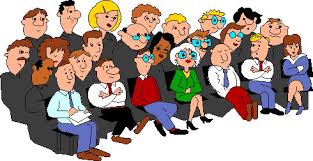 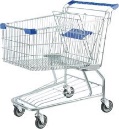 LIKE THIS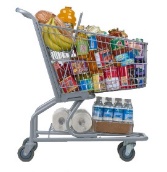 FOR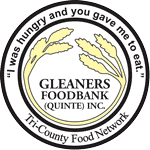 DELIVERY OF DONATIONS TAKES PLACE DURING THE 3RD WEEK OF EACH MONTH.DURING THIS WEEK LET US PRAY FOR:Gwen BrainGabe CookBeatrice CraigTina EbbersHeather FearRoy GavinGeorge HeathDoug and Lillian MoreauHeather SandersJim and Heillie GordonMarian RaynardThe Presbytery of KingstonThe Presbyterian Church in Canada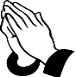 WOULD YOU LIKE to add someone to the “Weekly Prayer List”? If so please let the office know by Wednesday of each week.**Please ask permission from each person before submitting name.BOOK OF PRAYER is located at the back of Sanctuary. Please place your concerns in the book so that they can be voiced during the Prayers of the People each Sunday.BLESSING BOWL – If you would like to add prayer requests to the Minister’s Personal Prayer List please place in the Blessing Bowl in the Narthex.SUNDAY, February 10thPlease pray for interim moderators and search committees.  May God guide them as they seek to fulfill their responsibilities faithfully, wisely and thoroughly.Presbyterian Prayer PartnershipSt. Columba Presbyterian Church520 Bridge Street East, Belleville ON K8N 1R6Church Telephone: 613-962-8771The Rev. Jennifer CameronDirector of Music: John Brewsterwww.stcolumbabelleville.castcolumbabelleville@gmail.comMINISTERS: ALL OF US!!!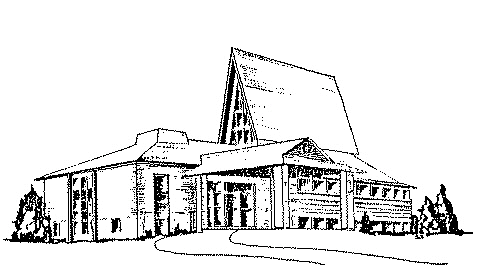 Office HoursMonday to Thursday9:30 AM-12:30 PMOUR VISIONTo offer joyfully to the world the love of Christ.WELCOMEA warm welcome to first time worshippers. If you would like further information about our congregation or a visit from the church, please complete one of the “request cards” that you will find in your pew and place it on the offering plate or hand it to an usher.